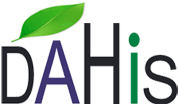 DAÑO AMBIENTAL HISTÓRICO EN EL MAR MENOR:  DESAFÍOS, AMENAZAS Y SOLUCIONESREUNIÓN DE TRABAJO DEL PROYECTO “DAÑOS AMBIENTALES HISTÓRICOS EN LA REGIÓN DE MURCIA: DESAFÍOS, AMENAZAS Y SOLUCIONES” (19491PI/14) . FUNDACIÓN SÉNECA (AGENCIA DE CIENCIA Y TECNOLOGÍA DE LA REGIÓN DE MURCIA) http://www.dahis.cebes.es/FECHA: 20 y 21 de octubre de 2016LUGAR: Sala de Juntas. Claustro de la Facultad de DerechoASISTENTES: Jesús Jordano, Blanca Soro, Miguel Motas, Elisa Pérez de los Cobos, Eduardo Salazar, Carlos Javier Durá, Loles MateoPROGRAMA DE TRABAJO:Jueves 20 de octubre17,00-18,30 horas. Exposición del caso de estudio. José Matías Peñas Castejón (UPCT)18,30- 20,00 horas. Discusión sobre la problemática jurídica y normativa aplicableIncumplimiento de Directivas. Eduardo Salazar OrtuñoNormativa interna aplicable. Elisa Pérez de los CobosViernes 21 de octubre de 20169,00-11,30 horas. DEBATE: ¿De quién es la responsabilidad? La responsabilidad ambiental de las Administraciones públicas implicadasPausa-Café12,00-12,30 horas. CONCLUSIONES12,30-14,00 horas. Elaboración de sumario obra colectivaAlmuerzo16,00 horas. Visita a la laguna del Mar menor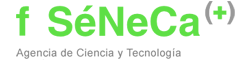 